ALLEGATO “C”OFFERTA ECONOMICAIo sottoscritto/a (cognome) ___________________________________ (nome) ____________________________________nato/a il ___________________________ a ________________________________________________________________in qualità di __________________________________________________________________________________________ del soggetto__________________________________________________________________________________________ con sede a _______________________________________________________________ c.a.p. _______________________, Via e n. ______________________________________________________________________________________________,codice fiscale n. ___________________________________, partita I.V.A. n. ______________________________________,n. telefonico ______________________________, n. fax __________________________________________,in qualità di: Impresa singola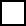  Raggruppamento Temporaneo di Imprese o Consorzio ordinario di concorrenti (art. 45, comma 2 lettera d) ed e) del D.Lgs.n. 50/2016):                     □ costituito           □ costituendotra _________________________________________________________________________________ (capogruppo)e     __________________________________________________________________________________ (mandante)  Consorzio tra società cooperative di produzione e lavoro e tra imprese artigiane (art. 45, comma 2, lett. b) del D.Lgs.n. 50/2016) Consorzio stabile (art. 45, comma 2, lett. c) del D.Lgs.n. 50/2016) Aggregazione tra imprese aderenti al contratto di rete ai sensi dell'art. 3, comma 4-ter del D.L. 10 febbraio 2009, n. 5, convertito, con modificazioni, dalla Legge 9 aprile 2009, n. 33 (art. 45, comma 2, lett. f) del D.Lgs. n. 50/2016):meramente contrattuale con organo comune (in possesso dei requisiti per assumere il ruolo di mandatario) e potere di rappresentanza;rete-contratto dotata di organo comune privo di rappresentanza o rete- contratto sprovvista di organo comune;2.1) RTI costituito;2.2) RTI non ancora costituito;rete-soggetto con fondo patrimoniale comune e organo comune formata dai seguenti soggettise la struttura delle rete rientra nelle fattispecie 1) o 2.1):1. Capogruppo_______________________________________________________________2. Mandante_______________________________________________________________3. Mandante_______________________________________________________________se la struttura delle rete rientra nella fattispecie 2.2):1. Capogruppo_______________________________________________________________2. Mandante_______________________________________________________________3. Mandante_______________________________________________________________se la struttura delle rete rientra nella fattispecie 3)concorre in nome proprio e per conto delle seguenti imprese aggregate (indicare denominazione sociale, forma giuridica e sede legale):1. _________________________________________________________________________________________________;2. _________________________________________________________________________________________________;3. _________________________________________________________________________________________________;4. _________________________________________________________________________________________________;f)  GEIE - Gruppo Europeo di Interesse Economico (art. 45, comma 2, lett. g) del D.Lgs. n. 50/2016)[   ]  non ancora costituito[   ]  costituito ai sensi del D.Lgs. n. 240/1991formato dai seguenti soggetti:1. __________________________________________________________________;2. __________________________________________________________________;oppure in qualità di: società sportiva ed associazione sportiva dilettantistica senza fini di lucro; federazione sportiva nazionale; associazione di disciplina sportiva associata: ente di promozione sportiva; Consorzio fra soggetti di cui alle precedenti lettere (*)               costituito	      	  costituendo Associazione fra soggetti di cui alle precedenti lettere (*)               costituito		  costituendo(*)  congiuntamente ai seguenti soggetti (indicare denominazione sociale, forma giuridica e sede legale):1. ______________________________________________________________________________________________;2. ______________________________________________________________________________________________;3. ______________________________________________________________________________________________;4. ______________________________________________________________________________________________;OFFREun canone di utilizzo annuo da corrispondere al Comune di Scorzè pari a €_______,______ (in cifre), diconsi  ___________________________________________________________________________________ (in lettere) in aumento rispetto all’importo del canone di utilizzo annuo posto a base di gara, (1.200,00 €) tutto IVA esclusa.Si allega altresì apposito Piano Economico Finanziario non asseverato.(N.B. Non sono ammesse offerte in riduzione rispetto all’importo a base d’asta)DICHIARA ALTRESI’che i propri costi aziendali concernenti l’adempimento delle disposizioni in materia di cui all’art. 95, comma 10 del D.Lgs. 50/2016  ammontano ad euro: ..………………………………………………..……………………………………………………………………… (in cifre)           		            …………………………………..…………..………………………………………………….…………………… (in lettere)Data ……………..........……………					Il concorrente……………………........................................……………(Timbro  e firma leggibili)In caso di raggruppamento temporaneo di concorrenti, consorzio ordinario di concorrenti oppure consorzio o associazione fra organismi sportivi, non ancora costituiti, ai sensi del comma 8, art. 48 del D.Lgs. 18/04/2016, n. 50, ai fini della sottoscrizione in solido dell’offerta, in rappresentanza dei soggetti concorrenti mandanti.firma _____________________________ per l’Impresa _________________________________________(timbro e firma leggibile)firma _____________________________ per l’Impresa _________________________________________(timbro e firma leggibile)firma _____________________________ per l’Impresa _________________________________________(timbro e firma leggibile)firma _____________________________ per l’Impresa _________________________________________(timbro e firma leggibile)N.B.:Le offerte dovranno essere espresse in cifre e ripetute in lettere; in caso di discordanza vale l’indicazione in lettere.Nel caso di consorzio, ATI oppure consorzio o associazione fra organismi sportivi non ancora costituiti l’offerta dovrà essere sottoscritta dai titolari o legali rappresentanti di tutte le imprese che costituiranno il raggruppamento, il consorzio o l’associazione.GARA A PROCEDURA APERTASUA per conto del Comune di Scorzè - Affidamento in concessione del servizio di gestione dell’impianto sportivo comunale del tennis e calcetto di Viale Kennedy. CIG 7164131BEA.